Agenda: 2021-2022 Annual Work Plan Development Task Group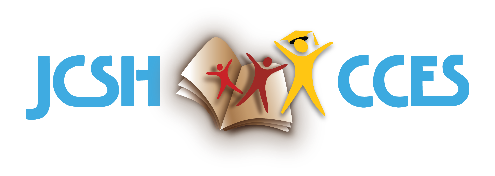 Meeting #3: June 16 2021Expected Participants: Sterling Carruthers (PE), Gianoula Korinis (ON), Peggy Orbasli (NL), Sally Scott and Deepika Sriram (PHAC), Susan Hornby and Craig Watson (Secretariat)1. Welcome2. Review of Draft Annual Work Plan developed by Deepika Sriram and Peggy Orbasli	- Missing Pieces?	- Place to add new priorities not reflected in Mandate Priorities	- Place to develop new Task Groups – how reflected in work plan3. Role of Work Plan in JCSH Evaluation Documents4. Next Steps / Next Meeting